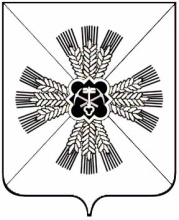 КЕМЕРОВСКАЯ ОБЛАСТЬПРОМЫШЛЕННОВСКИЙ МУНИЦИПАЛЬНЫЙ РАЙОНПРОМЫШЛЕННОВСКИЙ РАЙОННЫЙ СОВЕТНАРОДНЫХ ДЕПУТАТОВ4 - созыв; 57 - е заседаниеРЕШЕНИЕОт 31.01.2013 г. 280О продлении действия постановления Промышленновского районного Советанародных депутатов от 26.06.2003 20 «О ежемесячной доплате к пенсии лицам, работающих в органах исполнительной власти и политических организациях Промышленновского района и вышедшим на пенсию до вступления в силу закона Кемеровской области от 16.10.1998 49-ОЗ «О муниципальной службе в Кемеровской области» (в ред. от 17.01.2008 412, от 25.03.2010 87, от 12.01.2011 139) В соответствии с Федеральным законам от 06.10.2003 131-ФЗ «Об общих принципах организации местного самоуправления в Российской Федерации», Уставом Промышленновского муниципального района Промышленновский районный Совет народных депутатовРЕШИЛ:1.Продлить срок действия постановления Промышленновского районного Совета народных депутатов от 26.06.2003 20 «О ежемесячной доплате к пенсии лицам, работающих в органах исполнительной власти и политических организациях Промышленновского района и вышедшим на пенсию до вступления в силу закона Кемеровской области от 16.10.1998 49-ОЗ «О муниципальной службе в Кемеровской области» до 31.12.2013г.2.Настоящее решение вступает в силу со дня подписания и распространяется на правоотношения, возникшие с 01.01.2012г.3.Решение подлежит опубликованию в районной газете «Эхо». 4.Контроль за исполнением настоящего решения возложить на комиссию по бюджету, финансам и налоговой политике (Полозков С.Я.). Председатель Промышленновскогорайонного Совета народных депутатов П.А.ПетровГлава района А.И.Шмидт